TÜRK STANDARDI TASARISItst 1537 yerineICSConcentrated orange juiceMütalaa sayfası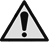 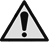 ÖnsözBu standart, Türk Standardları Enstitüsü  İhtisas Kurulu’na bağlı  Teknik Komitesi’nce ’in revizyonu olarak hazırlanmış ve TSE Teknik Kurulu’nun ……………. tarihli toplantısında kabul edilerek yayımına karar verilmiştir.Bu standart yayımlandığında  TS 1537:1995'in yerini alır.Bu standardın hazırlanmasında, milli ihtiyaç ve imkanlarımız ön planda olmak üzere, milletlerarası standardlar ve ekonomik ilişkilerimiz bulunan yabancı ülkelerin standartlarındaki esaslar da göz önünde bulundurularak; yarar görülen hallerde, olabilen yakınlık ve benzerliklerin sağlanmasına ve bu esasların, ülkemiz şartları ile bağdaştırılmasına çalışılmıştır.Bu standart son şeklini almadan önce; üretici, imalatçı ve tüketici durumundaki konunun ilgilileri ile gerekli işbirliği yapılmış ve alınan görüşlere göre revize edilmiştir.Bu standartta kullanılan bazı kelime ve/veya ifadeler patent haklarına konu olabilir. Böyle bir patent hakkının belirlenmesi durumunda TSE sorumlu tutulamaz.İçindekilerSayfaÖnsöz		iii1	Kapsam	12	Bağlayıcı atıflar	13	Terimler ve tanımlar	24	Sınıflandırma ve özellikler	24.1	Sınıflar	24.2	Özellikler	25	Numune alma, muayene ve deneyler	45.1	Numune alma	45.2	Muayeneler	45.3	Deneyler	45.4	Değerlendirme	55.5	Muayene ve deney raporu	66	Piyasaya arz	66.1	Ambalajlama	66.2	İşaretleme	66.3	Muhafaza ve taşıma	67	Çeşitli hükümler	6Kaynaklar	8KapsamBu standart, konsantre portakal suyunu kapsar. Bağlayıcı atıflarBu standartta diğer standart ve/veya dokümanlara atıf yapılmaktadır. Bu atıflar metin içerisinde uygun yerlerde belirtilmiş ve aşağıda liste halinde verilmiştir. Tarihli atıflarda, yalnızca alıntı yapılan baskı geçerlidir. Tarihli olmayan dokümanlar için, atıf yapılan dokümanın (tüm tadiller dâhil) son baskısı geçerlidir. * İşaretli olanlar bu standardın basıldığı tarihte İngilizce metin olarak yayımlanmış olan Türk Standartlarıdır.Terimler ve tanımlar3.1konsantre portakal suyuportakalın (Citrus sinensis L.) endokarp kısmından tekniğine uygun olarak elde edilen tabii meyve suyunun fiziksel yollarla suyunun belli oranda uzaklaştırılması ile hazırlanan mamul3.2yabancı madde konsantre portakal suyu üretiminde kullanılmasına müsaade edilenlerin dışında gözle görülebilen her türlü madde Sınıflandırma ve özelliklerSınıflarKonsantre portakal suyu tek sınıftır.ÖzelliklerDuyusal özellikler Konsantre portakal suyunun duyusal özellikleri Çizelge 1’de verilen değerlere uygun olmalıdır.Çizelge 1 —  Konsantre portakal suyunun duyusal ve fiziksel özellikleriKimyasal özellikler Konsantre portakal suyunun kimyasal özellikleri Çizelge 2’de verilen değerlere uygun olmalıdır. Çizelge 2 —  Konsantre portakal suyunun kimyasal özellikleriMikrobiyolojik özelliklerKonsantre portakal suyunun mikrobiyolojik özellikleri Çizelge 3’te verilen değerlere uygun olmalıdır.Çizelge 3 —  Konsantre portakal suyunun mikrobiyolojik özellikleriÖzellik, muayene ve deney madde numaralarıBu standartta verilen özellikler ile bunların özellik, muayene ve deney madde numaraları Çizelge 4'te verilmiştir.Çizelge 4 — Özellik, muayene ve deney madde numaraları   Numune alma, muayene ve deneylerNumune almaAmbalajı, ambalaj büyüklüğü, üretim tarihi veya tavsiye edilen tüketim tarihi, parti veya seri numarası aynı olan ve bir seferde muayeneye sunulan konsantre portakal suyu bir parti sayılır ve partiden numune TS 13568’e göre alınır.MuayenelerAmbalâj ve ambalâj malzemesinin muayenesiAmbalajlar bakılarak, ölçülerek TS 11359’daki kontrol esasları dâhilinde muayene edilir. Etiketlerin işaretleme ile ilgili hususları ihtiva edip etmediği kontrol edilir. Sonucun Madde 6.1'deki özelliklerle, Madde 6.2'ye uygun olup olmadığına bakılır.Duyusal muayeneBakılarak, tadılarak ve koklanarak muayene edilir ve sonucun Madde 4.2.1'e uygun olup olmadığına bakılır. Yabancı madde aranması için numune iyice karıştırıldıktan sonra 10 mL alınır. Beyaz bir filtre kâğıdında süzülür, kağıt üzerinde kabuk parçası, çekirdek parçası ve başka bir yabancı madde, bulunup bulunmadığı kontrol edilir ve sonucun Madde 4.2.1'e uyup uymadığına bakılır.DeneylerDeneylerde TS EN ISO 3696 Sınıf 3’e uygun damıtık su veya buna eş değer saflıktaki su kullanılmalıdır. Kullanılan tüm reaktifler analitik saflıkta olmalı, ayarlı çözeltiler TS 545'e, belirteç çözeltiler ise TS 2104'e göre hazırlanmalı ve konsantre portakal suyunun sıcaklığı laboratuvar sıcaklığına getirilmelidir.Suda çözünür kuru madde tayiniSuda çözünür kuru madde tayini, TS 4890’a göre yapılır ve sonucun Madde 4.2.2’ye uygun olup olmadığına bakılır.Laktik asit tayiniLaktik asit tayini, TS EN 12631'e göre yapılır ve sonucun Madde 4.2.2'yeuygun olup olmadığına bakılır.Etil alkol tayiniEtil alkol tayini, TS 1594 ISO 2448'e göre yapılır ve sonucun Madde 4.2.2'yeuygun olup olmadığına bakılır.Hidroksimetilfurfural tayini Hidroksimetilfurfural tayini, TS 13356'ya göre yapılır ve sonucun Madde 4.2.2'yeuygun olup olmadığına bakılır.Sorbik ve benzoik asit tayiniSorbik ve benzoik asit tayini, TS ISO 22855’e göre yapılır ve sonucun Madde 4.2.2’ye uygun olup olmadığına bakılır.Meyve oranı tayiniMeyve oranının belirlenmesi için numunede potasyum, kalsiyum ve magnezyum tayini TS EN 1134'e göre, fosfor tayini TS EN 1136'ya göre, formol sayısı TS EN 1133'e göre yapılır.Analizi yapılan kriterlerden en az üç tanesi Çizelge 5’te verilen değeri sağlaması durumunda numunenin %100 meyveden yapıldığı kabul edilir.Çizelge 5 — Meyve oranının hesaplanmasında yararlanılan kriterlerin konsantre portakal suyundaki miktarları.Uçucu asit tayiniUçucu asit tayini, TS 6473’e göre yapılır ve sonucun Madde 4.2.2'ye uygun olup olmadığına bakılır. Kurşun tayiniKurşun tayini, TS EN 15763’e göre yapılır ve sonucun Madde 4.2.2’ye uygun olup olmadığına bakılır. Dolum oranı tayiniDolum oranı tayini, TS 2664’e göre yapılır ve sonucun Madde 4.2.1'e uygun olup olmadığına bakılır.Mezofilik aerobik bakteri sayısı tayiniMezofilik aerobik bakteri tayini, TS EN ISO 4833-1’e göre yapılır ve sonucun Madde 4.2.3’e uygun olup olmadığına bakılır.Küf ve maya sayısı tayiniKüf ve maya tayini, TS ISO 21527-1’e göre yapılır ve sonucun Madde 4.2.3’e uygun olup olmadığına bakılır.Koliform bakteri tayiniKoliform bakteri tayini, TS ISO 4831’e göre yapılır ve sonucun Madde 4.2.3’e uygun olup olmadığına bakılır.DeğerlendirmeMuayene ve deney sonuçlarının her biri bu standarda uygunsa parti standarda uygun sayılır. Muayene ve deney raporuMuayene ve deney raporunda en az aşağıdaki bilgiler bulunmalıdır;Firmanın adı ve adresi,Muayene ve deneyin yapıldığı yerin ve laboratuvarın adı,Muayeneyi ve deneyi yapanın ve/veya raporu imzalayan yetkililerin adları, görev ve meslekleri,Numunenin alındığı tarih ile muayene ve deney tarihi,Numunenin tanıtılması,Muayene ve deneylerde uygulanan standartların numaraları,Sonuçların değerlendirilmesi,Muayene ve deney sonuçlarını değiştirebilecek faktörlerin mahsurlarını gidermek üzere alınan tedbirler,Uygulanan muayene ve deney metotlarında belirtilmeyen veya mecburi görülmeyen fakat muayene ve deneyde yer almış olan işlemler,Standarda uygun olup olmadığı,Rapora ait seri numarası ve tarih, her sayfanın numarası ve toplam sayfa sayısı.Piyasaya arzAmbalajlamaKonsantre portakal suyu, niteliğini bozmayacak, mevzuatına uygun ambalaj malzemeleri içerisinde piyasaya arz edilir.İşaretlemeAmbalajların üzerine en az aşağıdaki bilgiler okunaklı olarak silinmeyecek ve bozulmayacak şekilde yazılır veya basılır.Firmanın ticari unvanı, adı, adresi, varsa tescilli markası,Bu standardın işaret ve numarası (TS 1537şeklinde),Mamulün adı (Konsantre portakal suyu), Parti, seri veya kod numaralarından en az biri,Anma dolum hacmi (mL veya L olarak)Meyve oranı (en az %......şeklinde),Firmaca tavsiye edilen tüketim tarihi (ay ve yıl olarak).Gerektiğinde bu bilgiler ithalatçı ülkenin istediği yabancı dillerde de yazılabilir.Muhafaza ve taşımaKonsantre portakal suyu oda sıcaklığından yüksek sıcaklıklarda depolanmamalı ve taşınmamalıdır. Ambalajların doğrudan güneş ışığı almasından kaçınılmalıdır. Çeşitli hükümlerÜretici veya satıcı bu standarda uygun olarak üretildiğini beyan ettiği konsantre portakal suyu için istenildiğinde standarda uygunluk belgesi vermek veya göstermek zorundadır. Bu beyannamede satış konusu olan konsantre portakal suyunun;Madde 4'deki özelliklere uygun olduğunu,Madde 5'deki muayene ve deneylerin yapılmış ve uygun sonuç alınmış bulunduğunun belirtilmesi gerekir.KaynaklarTürk Gıda Kodeksi Meyve Suyu ve Benzeri Ürünler Tebliği (Tebliğ No: 2014/34)Türk Gıda Kodeksi Mikrobiyolojik Kriterler Yönetmeliği-Resmi Gazete Tarihi: 29.12.2011 Sayısı:28157(3. mükerrer)Türk Gıda Kodeksi Gıda Katkı Maddeleri Yönetmeliği- Resmi Gazete Tarihi 30.06.2013 Sayısı:  28693Türk Gıda Kodeksi Bulaşanlar Yönetmeliği- Resmi Gazete Tarihi 329.12.2011 Sayısı: 28157European Fruit Juice Association(AIJN)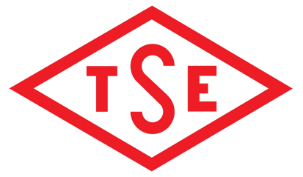 TÜRK
STANDARDLARI
ENSTİTÜSÜTürk StandardıTürk Standardıtst 1537tst 1537tst 1537 yerine yerine yerineICS ICS ICS Konsantre portakal suyu
Konsantre portakal suyu
Konsantre portakal suyu
Concentrated orange juiceConcentrated orange juiceConcentrated orange juiceTS NoTürkçe Adıİngilizce AdıTS 545Ayarlı çözeltilerin hazırlanmasıPreparation of standard solutions for volumetric analysisTS EN 1133Meyve ve sebze suları - Formol sayısı tayini Fruit and vegetable juices - Determination of the formol numberTS EN 1134Meyve ve sebze suları - Atomik Absorpsiyon Spektrometri (AAS) ile sodyum, potasyum, kalsiyum ve magnezyum tayiniFruit and vegetable juices - Determination of sodium, potassium, calcium and magnesium content by atomic absorption spectrometry (aas)TS EN 1136Meyve ve sebze suları - Fosfor tayini -Spektrometrik metotFruit and vegetable juices - Determination of phosphorous content - Spectrometric methodTS 1594 ISO 2448Meyve ve sebze ürünleri - Etanol muhtevası tayiniFruit and vegetable products - Determination of ethanol contentTS 2104Belirteçler - Belirteç çözeltileri hazırlama yöntemleriIndicators - Methods of preparation of inducator solutionsTS 2664Konserve – Bitkisel sıvı yağlı barbunya pilaki – Hazır yemekCanned red beans with vegetable oil – ready to serveTS EN ISO 3696Su - analitik laboratuvarında kullanılan -Özellikler ve deney metotları Water for analytical laboratory use -Specification and test methodsTS ISO 4831Gıda ve hayvan yemleri mikrobiyolojisi - Koliformların tespiti ve sayımı için yatay yöntem - En muhtemel sayı tekniğiMicrobiology of food and animal feeding stuffs - Horizontal method for the detection and enumeration of coliforms - Most probable number techniqueTS EN ISO 4833-1Gıda zinciri mikrobiyolojisi - Mikroorganizmaların sayımı için yatay yöntem - Bölüm 1: Dökme plak tekniğiyle 30°C’ta koloni sayımıMicrobiology of the food chain - Horizontal method for the enumeration of microorganisms - Part 1: Colony count at 30 degrees C by the pour plate techniqueTS 4890Meyve ve sebze mamulleri – Çözünür katı madde miktarı tayini – Refraktometrik metotFruit and vegetable products – Determination of soluble solids content – Refractometric methodTS 6473Meyve, sebze ve mamulleri - Uçucu asitlik tayiniFruits, vegetables and derived products -Determination of volatile acidityTS 11359Ambalajlanmış madde ve mamuller - Kütle ve hacimlerinin kontrol esaslarıDetermination of mass and volume of the pre - Packed goodsTS EN 12631Meyve ve sebze suları - d - Laktik asit ve laktik asit (laktat) muhtevasının enzimatik tayini - Nad spektrometrik metot Fruit and vegetable juices - Enzymatıc determination of d - and l - Lactic acid (lactate) content - Nad spectrometric methodTS 13356Balda hidroksimetilfurfural muhtevasının tayini - Yüksek performanslı sıvı kromatografisi (hplc) metoduDetermining the hydroxymethylfurfural content of honey - High performance liquid chromatography (HPLC) methodTS 13568MeşrubatBeveragesTS EN 15763*Gıdalar - Eser elementlerin tayini - Basınç altında parçalama işleminden sonra arsenik, kurşun, kadmiyum ve civanın indüktif çift plazma kütle spektometri uygulaması (ICP-MS) ile tayiniFoodstuffs - Determination of trace elements - Determination of arsenic,cadmium, mercury and lead in foodstuffs by inductively coupled plasma mass spectrometry (ICP-MS) after pressure digestionTS ISO 21527-1Gıda ve hayvan yemleri mikrobiyolojisi - Maya ve küflerin sayımı için yatay yöntem - Bölüm 1: Su aktivitesi 0,95'ten yüksek olan ürünlerde koloni sayım tekniğiMicrobiology of food and animal feeding stuffs - Horizontal method for the enumeration of yeasts and moulds - Part 1: Colony count technique in products with water activity greater than 0,95TS ISO 22855Meyve ve sebze ürünleri - Benzoik asit ve sorbik asit derişimlerinin tayini - Yüksek performanslı sıvı kromatografi yöntemiFruit and vegetable products - Determination of benzoic acid and sorbic acid concentrations - High performance liquid chromatography methodÖzellikDeğerRenk ve görünüşKendine özgü renk ve görünüşte olmalıdır.Tat ve kokuKendine özgü tat ve kokuda olmalı, yabancı tat ve koku ihtiva etmemelidir.Yabancı maddeBulunmamalıdır.Dolum oranı, %(v/v), en az90ÖzellikDeğerSuda çözünür kuru madde(refraktometrik), %(m/m), en az55Laktik asit, g/L, en çok0,5Etil alkol, g/L, en çok3HMF (Hidroksimetilfurfural) mg/L, en çok10Sorbik ve benzoik asitBulunmamalıMeyve oranı %(m/m), en az100Uçucu asit(asetik asit cinsinden), g/L, en çok0,4Kurşun, mg/kg, en çok0,05Not - Çözünür kuru madde dışındaki özellikler, konsantrenin %11,0 çözünür kuru madde ihtiva edecek şekilde seyreltilmesi ile elde edilen meyve suyunda tayin edilen değerleri göstermektedirNot - Çözünür kuru madde dışındaki özellikler, konsantrenin %11,0 çözünür kuru madde ihtiva edecek şekilde seyreltilmesi ile elde edilen meyve suyunda tayin edilen değerleri göstermektedirÖzellikNCmMMezofilik aerobik bakteri (kob/mL)521,0 x 1021,0 x 104Küf ve maya (kob/mL)**521,0 x 1011,0 x 103Koliform bakteri (adet/mL)*50< 3< 3n: analize alınacak numune sayısı, c: “M” değeri taşıyabilecek en fazla numune sayısı, m: (n-c) sayıdaki numunede bulunabilecek en fazla değer, M: “c” sayıdaki numunede bulunabilecek en fazla değeridir.* En muhtemel sayı tablosuna göre (adet/mL)** kob: koloni oluşturan birimn: analize alınacak numune sayısı, c: “M” değeri taşıyabilecek en fazla numune sayısı, m: (n-c) sayıdaki numunede bulunabilecek en fazla değer, M: “c” sayıdaki numunede bulunabilecek en fazla değeridir.* En muhtemel sayı tablosuna göre (adet/mL)** kob: koloni oluşturan birimn: analize alınacak numune sayısı, c: “M” değeri taşıyabilecek en fazla numune sayısı, m: (n-c) sayıdaki numunede bulunabilecek en fazla değer, M: “c” sayıdaki numunede bulunabilecek en fazla değeridir.* En muhtemel sayı tablosuna göre (adet/mL)** kob: koloni oluşturan birimn: analize alınacak numune sayısı, c: “M” değeri taşıyabilecek en fazla numune sayısı, m: (n-c) sayıdaki numunede bulunabilecek en fazla değer, M: “c” sayıdaki numunede bulunabilecek en fazla değeridir.* En muhtemel sayı tablosuna göre (adet/mL)** kob: koloni oluşturan birimn: analize alınacak numune sayısı, c: “M” değeri taşıyabilecek en fazla numune sayısı, m: (n-c) sayıdaki numunede bulunabilecek en fazla değer, M: “c” sayıdaki numunede bulunabilecek en fazla değeridir.* En muhtemel sayı tablosuna göre (adet/mL)** kob: koloni oluşturan birimÖzelliklerÖzellik Madde NoMuayene ve deney madde NoAmbalaj ve işaretleme 6.1 ve 6.25.2.1Duyusal4.2.15.2.2Dolum oranı tayini4.2.15.3.9Suda çözünür kuru madde tayini4.2.25.3.1Laktik asit tayini4.2.25.3.2Etil alkol tayini4.2.25.3.3HMF (Hidroksimetilfurfural) tayini4.2.25.3.4Sorbik ve benzoik asit tayini4.2.25.3.5Meyve oranı tayini4.2.25.3.6Uçucu asit tayini4.2.25.3.7Kurşun tayini4.2.25.3.8Mezofilik aerobik bakteri tayini4.2.35.3.10Küf ve maya tayini4.2.35.3.11Koliform bakteri tayini4.2.35.3.12KriterDeğerPotasyum (K), mg/L, en az1300Magnezyum (Mg), mg/L, en az70Kalsiyum (Ca), mg/L, en az50Fosfor (P), mg/L, en az115Formol sayısı, mL 0,1 N NaOH/100 mL, en az15NOT	Özellikler, konsantrenin %11,0 çözünür katı madde ihtiva edecek şekilde seyreltilmesi ile elde edilen meyve suyunda tayin edilen değerleri göstermektedir.NOT	Özellikler, konsantrenin %11,0 çözünür katı madde ihtiva edecek şekilde seyreltilmesi ile elde edilen meyve suyunda tayin edilen değerleri göstermektedir.